Pushing Forward Economic Strength: Elevating Latino/a/e/x Access & Equity Summit Social Media ToolkitJoin the Illinois Department of Commerce and Economic Opportunity (DCEO) - Office of Minority Economic Empowerment (OMEE), as we host the Pushing Forward Economic Strength: Elevating Latino/a/e/x Access & Equity Summit on July 27, 2023.  Below you will find tips, sample social media posts, graphics, and ideas on celebrating and promoting the Summit! SOCIAL MEDIA TIPS:Be sure to use the official hashtags to amplify the movement#ILSupportLatinoBiz #ILLatinxSummit #ILLatinoEconomicPowerFollow, Tag & RT (Re-tweet) DCEO and your favorite Latino/a/e/x -owned businesses to inform them of the summit and uplift their businesses:DCEO Handle: @IllinoisDCEODCEO FacebookDCEO TwitterDCEO LinkedInUse visuals like the provided graphics For Twitter, be mindful of character limits (280 characters) Make it your own! Tailor content to your stakeholders. AMPLIFY PARTNERS:Show your support by tagging and amplifying posts from our Elevating Latino/a/e/x Access & Equity Summit partners:CONTACT:For questions on the toolkit, feel free to reach out to Diana Alfaro, Latinx Business Development Manager, at diana.alfaro@illinois.gov or Anggi Lewis, at anggi.lewis@illinois.govFacebook/LinkedIn: Pushing Forward Economic Strength:
Elevating Latino/a/e/x Access & Equity SummitFacebook/Linkedin Example #1: Celebrate Latino/a/e/x businesses, network, and learn about resources to grow your business. The Summit will include speakers and workshops on topics including: ✅ Access to capital✅ Government contracting✅ Workforce✅ Marketing✅ And more! Register here: https://bit.ly/3rndqwf #ILLatinxSummit #ILSupportLatinoBiz #ILLatinoEconomicPower Facebook/LinkedIn Example #2:Illinois is proud to have more than 116K Latino/a/e/x businesses! Want to take your business to the next level and learn about resources, network, and celebrate the success of Latino/a/e/x businesses? Join the Latino/a/e/x Economic Summit on 7/27 in Chicago! The free event includes networking opportunities, speakers, workshops and more. Register here: https://bit.ly/3rndqwfCOMPRA, SUPPORT, and SHOP local Latino/a/e/x -owned Businesses all year long! #ILLatinxSummit #ILSupportLatinoBiz #ILLatinoEconomicPowerTwitter: Pushing Forward Economic Strength:
Elevating Latino/a/e/x Access & Equity SummitTwitter example #1:🚨 Attn Entrepreneurs🚨 Join the Latino/a/e/x Economic Summit in Chicago on 7/27 to learn about✅ Access to capital✅ Government contracting✅ Marketing & more Learn more & register here: https://bit.ly/3rndqwf #ILLatinxSummit Twitter example #2:⭐Event⭐Are you an entrepreneur looking to network & learn about resources & strategies to take your business to the next level? Join the Latino/a/e/x Economic Summit in Chicago on 7/27 – register today and learn more: https://bit.ly/3rndqwf #ILLatinxSummitInstagram: Pushing Forward Economic Strength:
Elevating Latino/a/e/x Access & Equity SummitNOTE: Instagram does not enable links in captions; if you are promoting on Instagram please put the link in your bio. and reference it in the captionInstagram example #1:Attention Business Owners: Want to celebrate the Latino/a/e/x business community, network, and learn about resources to grow your business? Join the Latino/a/e/x Summit on 7/27 to learn more about:✅ Access to capital✅ Government contracting✅ Workforce✅ Marketing✅ And more! Register today (link in bio)! #ILLatinxSummit #ILSupportLatinoBiz #ILLatinoEconomicPower Instagram example #2 🚨Attn Entrepreneurs 🚨 Illinois is proud to have more than 116K Latino/a/e/x businesses! Want to take your business to the next level and learn about resources, network, and celebrate the success of the Latino/a/e/x business community? Join the Latino/a/e/x Economic Summit on 7/27 in Chicago! This free event includes networking opportunities, speakers, workshops and more. Register today – space is limited (link in bio)! #ILLatinxSummit #ILSupportLatinoBiz #ILLatinoEconomicPower SAMPLE NEWSLETTER/E-BLAST:The Illinois Department of Commerce & Economic Opportunity (DCEO) - Office of Minority Economic Empowerment (OMEE) is hosting the Pushing Forward Economic Strength: Elevating Latino/a/e/x Access & Equity Summit on July 27th, 2023. Summit will include speakers and workshops covering topics such as access to capital, government contracting, workforce, marketing, knowing your rights as a business that uses an ITIN, and much more. Register here. And remember to COMPRA, SUPPORT, and shop LOCAL Latino/a/e/x -owned Businesses all year long! #ILLatinxSummit #ILSupportLatinoBiz #ILLatinoEconomicPowerGRAPHICS/IMAGES:Below is a collection of social media graphics. To save: right-click, select “save as picture”, and save. FACEBOOK - Pushing Forward Economic Strength: Elevating Latino/a/e/x Access & Equity Summit: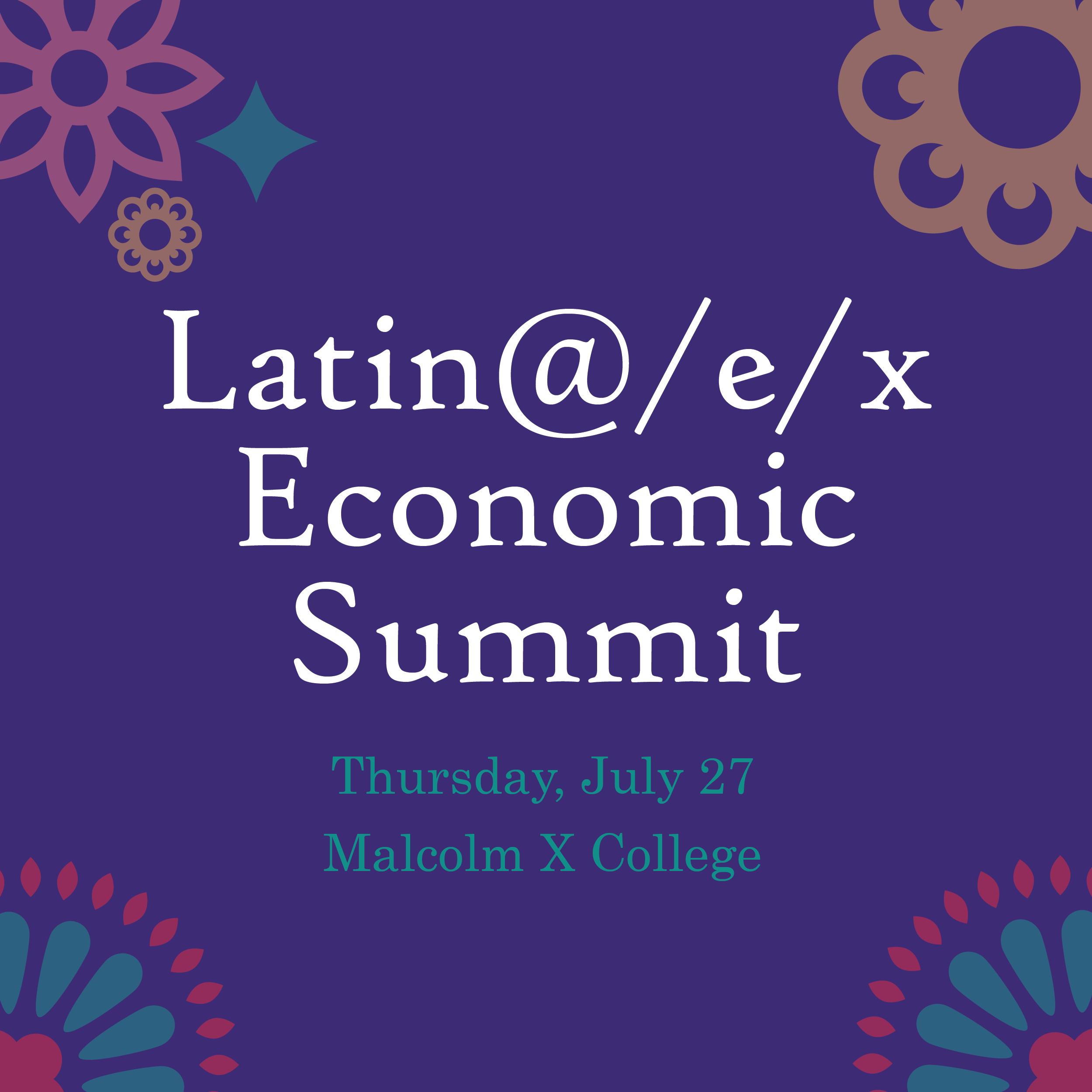 TWITTER Pushing Forward Economic Strength: Elevating Latino/a/e/x Access & Equity Summit: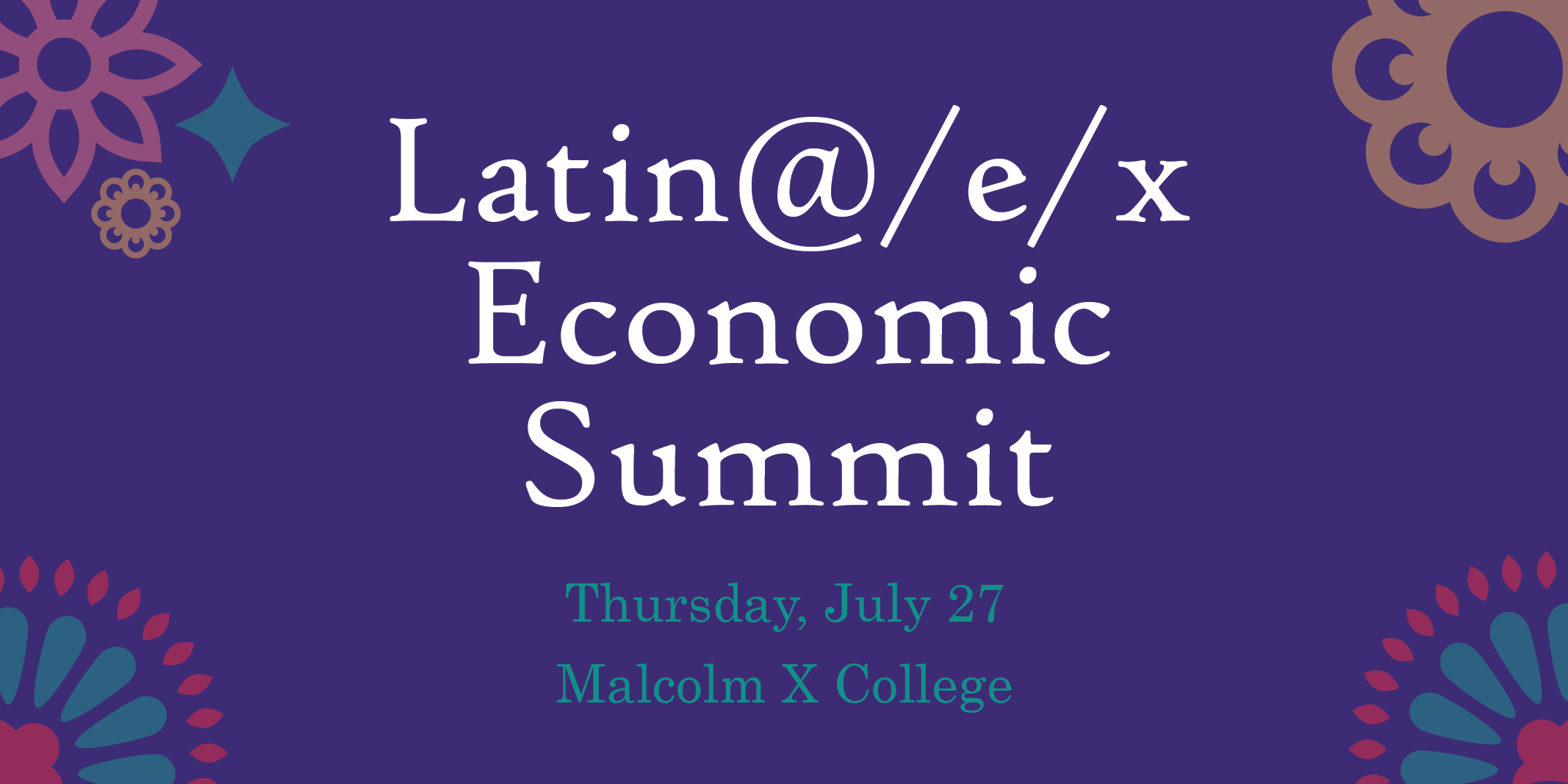 LINKEDIN Pushing Forward Economic Strength: Elevating Latino/a/e/x Access & Equity Summit: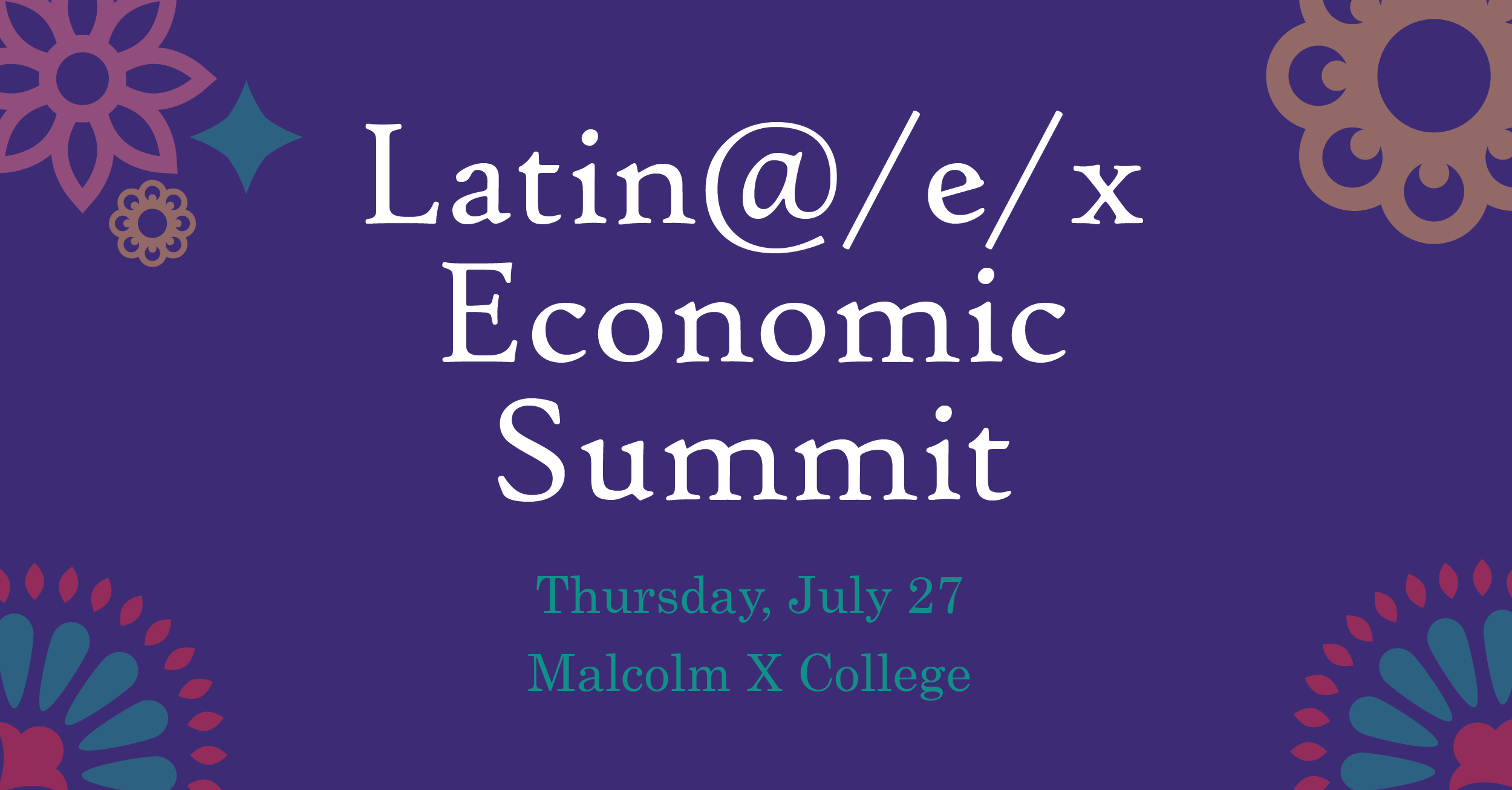 Partner NameTwitterFacebookLinkedInCenter for Changing Lives@CCLchicagoCenter for Changing LivesCenter for Changing LivesChicago Latina MagazineN/AChicago Latina MagazineChicago Latina MagazineChicago Federal Executive Board@ChicagoFEBChicago Federal Executive BoardChicago Federal Executive BoardCity Colleges of Chicago - Malcolm X College@MX_CollegeMalcom X CollegeMalcom X CollegeIC U LatinasIC U LatinasIC U LatinasIC U LatinasSunshine Enterprises@EnterprisesSunSunshine EnterprisesSunshine EnterprisesSouthwest Chicago Chamber of Commerce@SWChiChamberSouthwest Chicago Chamber of CommerceSouthwest Chicago Chamber of Commerce